«Пасхальные традиции и значение для семьи»Поют с утра колокола, Кулич и яйца на столе.Сегодня праздник на земле!Святая Пасха к нам пришла!Пасха – самый большой и светлый праздник христианской церкви. Празднуется он в первое воскресенье первого весеннего новолуния. Отмечали его торжественно.Название праздника происходит от еврейского слова, означающего «исход», избавление. Точная дата празднования определяется по лунному календарю.Первоначально Пасха была праздником древних иудейских скотоводческих и земледельческих племён. В этот день люди умилостивляли духов, чтобы заручиться их помощь. И поддержкой в период, когда нарождался скот и начиналась жатва. Это был праздник весны и перехода на новые пастбища.Затем, с развитием земледелия, он превратился в праздник «опресноков» - праздника пресных хлебов (к этому времени уже поспевали первые хлеба).Основной мотив древнего праздника – воскресение, возрождение природы после долгого периода зимы.В день Пасхи улицы наполнялись толпами народа. В каждом доме готовили угощение к празднику. На праздничном столе обязательно должны быть пасха, кулич и крашеные яйца. Обычно их готовили в четверг, а субботу относили в церковь, чтобы освятить.Пасхальное яйцо.У вас в руке обычное куриное яйцо. Такое уж ли оно обычное?Яйцо – древнейший языческий символ воскресения из мертвых.Яйцо выглядит как мертвый камень: гладкое, неподвижное, но в нём скрыто удивительное чудо, в нём бьётся жизнь. Яйцо известно во многих странах и религиях как символ жизни. Появление из мертвой, твёрдой скорлупы живого организма всегда вызывало священный трепет у человека. У древних славян яйцо считалось источником вечной жизни.Обычай красить яйца появился во времена языческие – тогда яйца красились в жертву богам и окрашивались жертвенной кровью ягнёнка.После принятия христианства на Руси языческий праздник встречи Весны органично слился с христианской Пасхой, среди прочего приняв традицию дарить в этот день красное яйцо. Яйцо стало непременным пасхальным сувениром. Разноцветное, с орнаментом или рисунком его в обязательном порядке дарили близким, знакомым, родственникам и друзьям. Яркий тому пример – изготовленные ювелирным домом Фаберже подарки для членов царской семьи.Во всем славянском мире исстари было принято встречать приход весны украшенными собственноручно яйцами. Расписывая их, женщина связывала с этим свои надежды и пожелания, которые вплетались в наносимый узор. Так из поколения в поколение складывались орнаменты, наполненные заветным смыслом, который, как считалось, может повлиять на благоденствие семьи и близких, на поведение природы, на исполнение сокровенных желаний и чаяний.Для того, чтобы покрасить пасхальные яйца, предки использовали растительные красители, которые изготавливали заранее: дубовую и яблоневую кору, ольховые шишки, луковую шелуху, зеленую рожь, корни крапивы, цветы мальвы. Подобные яйца в древности назывались крашенками.Крашенки - это прежде всего ритуальная еда. Здесь не имеет значение ни размер, ни цвет; главное, чтобы оно было целым и свежим.Но существовало и другое яйцо – то, которое служило оберегом в течение всего года. Его называли писанкой, и отличало оно строгим правилам орнамента, традиционными цветами: белый, желтый, красный и чёрный, и непременно, было сырое. На пасхальном столе писанкам отводилась место возле кулича.Крашение яиц начиналось с первым ударом грома или колокола. Окунув яйцо в краску, женщина шёпотом произносила священный заговор – молитву.Предназначались писанки лишь для дарения. Считалось, что если подарят друг другу чужие по крови люди пасхальное яичко, то станут роднее, будут жить в мире да согласии как братья и сёстры. Так исполнялся священный обряд братания. Окрашивали примерно 100 – 200 яиц. В течение праздника, их раздавали приходящим «христосоваться» детям, а также в первый день праздника разговлялись всей семьей.Крестьяне верили, что при помощи пасхального яйца души умерших могут получить облегчение на том свете, для чего нужно сходить на кладбище, положить на могилку яйцо и скормить его «вольной» птице.При помощи пасхального яйца, считалось, получают облегчение от всех болезней и напастей. Если яйцо, полученное при христосовании от священника, сохранить на божнице в течение 3 и даже 12 лет, то стоит только такое яйцо съесть тяжело больным - и всю хворь как рукой снимет.По старинным поверьям, помогает яйцо и при тушении пожаров, и в земледельческих работах. В Ярославской губернии с пасхальным яйцом искали пропавшую или заблудившуюся скотину. В некоторых местах яйцом гладили скотину по хребту, чтобы та не болела и чтобы шерсть у неё была гладкой.Подарить яичко друг другу – главный обычай этого светлого праздника.Праздничные столы ломились на Пасху от самых разных блюд. Даже в самых бедных домах старались, чтобы пасхальный стол был обильным. Царем на столе был освященный кулич.Неделя после Пасхи у народа называлась славною, великою и радостною. Со святой недели начинались городские и сельские гуляния, разыгрывались хороводы, люди закликали, зазывали весну:Вылети, сизая галочка, вынеси золотые ключики,Замкни холодную зиму, отомкни тёплое летечко.На Пасху катали яйца в лотке по жёлобу. Этой забаве предавались и дети, и взрослые. Каждый норовил при катании разбить яйцо своего «противника», после чего оно переходило в собственность хозяина уцелевшего яйца.В России Святая Пасха всегда занимала особое место в духовной жизни людей, поскольку с ней были связаны представления о вечном обновлении жизни, о возрождении и очищении человеческой души. Праздники, и особенно такие светлые, как пасха, объединяли людей в едином чувстве, настроении и состоянии души. Такие праздники духовно сплачивали разобщенных людей. Они объединяли семьи. Члены семьи, пусть на короткое время, собирались вместе, объединённые общим делом, подготовкой к празднику, радостным чувством, весёлым застольем.Для ребенка же важно не только понимание сути и значения этого светлого праздника, но и атмосфера, совместное переживание радостного момента с родными людьми. Думаю, что воспоминания об этом он сохранит на всю жизнь..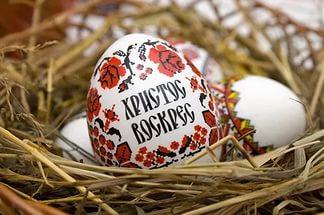 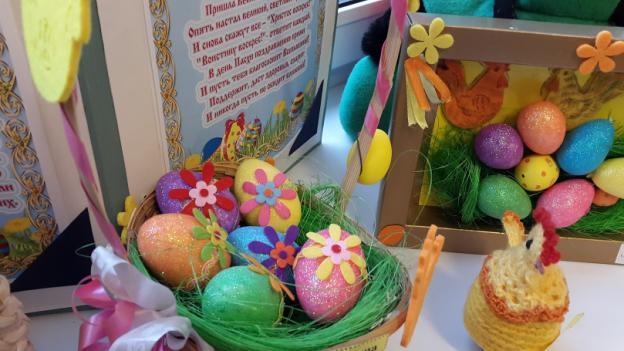 Подготовила: воспитатель Андреева И.Ф.